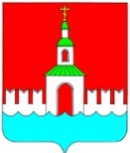     АДМИНИСТРАЦИЯ ЮРЬЕВЕЦКОГО  МУНИЦИПАЛЬНОГО РАЙОНАИВАНОВСКОЙ ОБЛАСТИПОСТАНОВЛЕНИЕот 10.12.2014 г. №_756	г. Юрьевец«Об утверждении состава Комиссии по организации проведения ремонта жилых помещений, принадлежащих детям–сиротам и детям, оставшихся без попечения родителей на территории Юрьевецкого муниципального района»В рамках реализации подпрограммы «Улучшение жилищных условий детей-сирот и детей, оставшихся без попечения родителей в Юрьевецком муниципальном районе» муниципальной программы Юрьевецкого муниципального района «Обеспечение качественным жильем и объектами  социальной и инженерной инфраструктуры населения Юрьевецкого муниципального района» на 2014 -2015 годы», утвержденной Постановлением Администрации Юрьевецкого муниципального района  от 14.10.2013г. №525 ( в редакции Постановлений Администрации Юрьевецкого муниципального района от 30.01.2014г. №41, от 04.07.2014г. №391, от 08.09.2014г. №526, от 15.10.2014г. №612.) ПОСТАНОВЛЯЕТ:1.Утвердить состав  Комиссии по организации проведения ремонта жилых помещений, принадлежащих детям-сиротам и детям, оставшихся без попечения родителей на территории Юрьевецкого муниципального района, согласно Приложению 1 к настоящему постановлению.  2.Настоящее постановление распространяет свое действие на правоотношения, возникшие с 01.02.2014 года.3. Контроль за исполнением настоящего постановления  оставляю за собой.Временно исполняющий обязанности                          Тимошенко Ю.И.главы администрации Юрьевецкого муниципального района				Приложение N 1к постановлению администрацииЮрьевецкого муниципального районаот 10.12.2014г. N 756СОСТАВКомиссии по организации проведения ремонта жилых помещений, принадлежащих детям-сиротам и детям, оставшихся без попечения родителей на территории Юрьевецкого муниципального районаПредседатель КомиссииКруглов Д.А. - заместитель главы администрации Юрьевецкого муниципального района, председатель КУМИЗО;Заместитель председателя комиссииСмыслова Е.В. – заместитель главы администрации Юрьевецкого муницпального района, начальник финансового отдела;Роганов Д.А. – заместитель главы администрации Юрьевецкого городского поселения по социально-экономическому развитию и правовым вопросам;Секретарь Комиссии:Грачев А.С. -  главный специалист отдела    архитектуры, строительства, газификации и экологии   администрации Юрьевецкого муниципального района; Члены комиссии:Дмитриева Г.Н. – начальник отдела архитектуры, строительства, газификации и экологии   администрации Юрьевецкого муниципального района;Ахмадулина В.В. – главный специалист по опеке и попечительству территориального отдела социальной защиты населения по Юрьевецкому муниципальному району. Филин А.В. – заместитель главы администрации Юрьевецкого городского поселения по вопросам жилищно-коммунального комплекса.ЛИСТ СОГЛАСОВАНИЯК проекту постановления администрации Юрьевецкого муниципального района Ивановской области «Об утверждении состава Комиссии по организации проведения ремонта жилых помещений, принадлежащих детям–сиротам и детям, оставшихся без попечения родителей на территории Юрьевецкого муниципального района»Проект постановления вносит комитет, отдел, управлениеархитектуры, строительства, газификации и экологии администрации_______ Юрьевецкого муниципального района__________________________________“10”_декабря_2014 г.          Исполнитель:_Грачев А.С._В связи, с чем вносится проект:(в соответствии с решением вышестоящих организаций, в порядке контроля, текущие вопросы и т.д.) Проект согласованВр.И.О. главы администрации                                      Ю.И. Тимошенко Юрьевецкого муниципального районаРассылка  отделам , учреждениям , предприятиям , организациям :_______________                                                                                                                                                                                  подпись нач. отдела    дело -11. контроль -                               5._________________                  9.__________________2._________________                 6._________________                 10.__________________3._________________                 7._________________                 11.__________________4._________________                 8._________________                 12.__________________Всего  экземпляров: 3ДолжностьЗамечанияПодписьФ.И.Зам.главы администрации, начальник финансового отделаСмыслова Е.В.Начальник управления муниципального контроля и правового обеспеченияКосолапкина Е.С. 